第２４回（令和５年度）大阪府都市整備部優良建設工事等表彰　受賞者一覧【令和４年度完了分】【 住宅経営室長表彰 】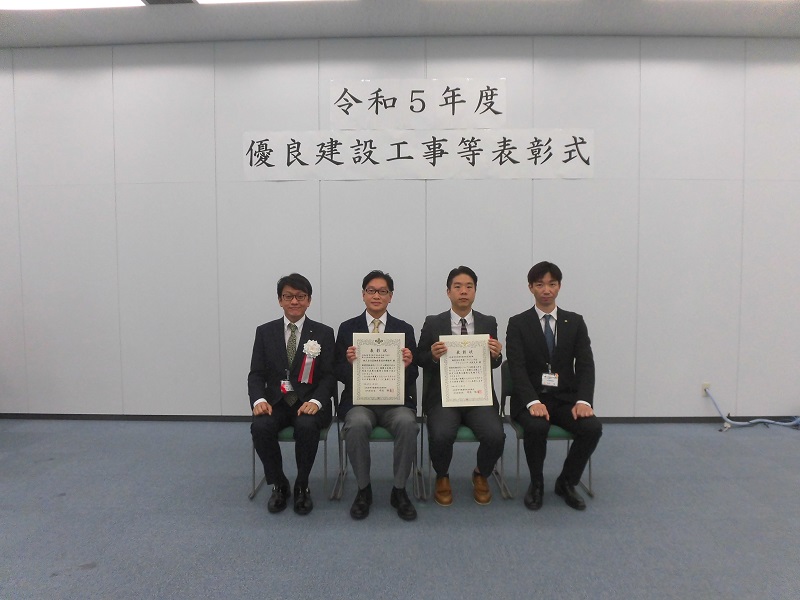 第２４回（令和５年度）大阪府都市整備部優良建設工事等表彰　受賞者一覧【令和４年度完了分】【 住宅経営室長表彰 】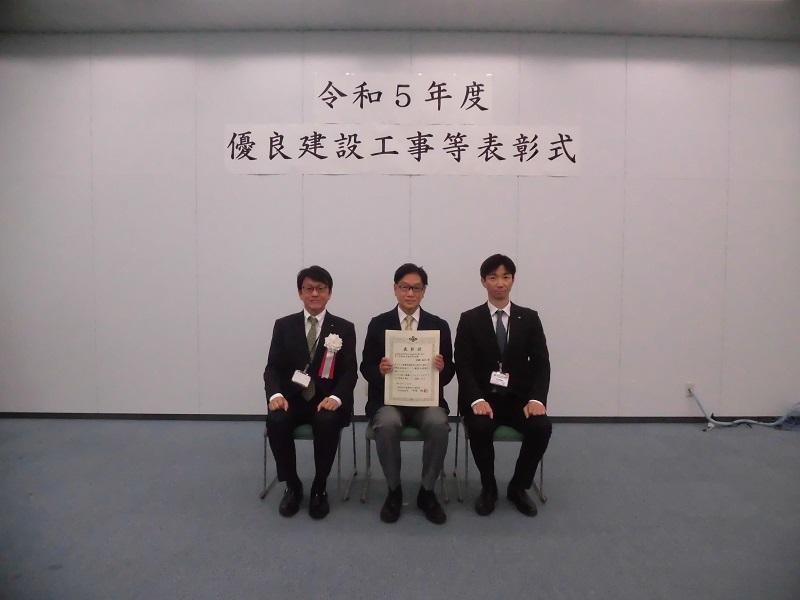 ＜ 委託 ＞＜ 委託 ＞部門業務名受賞者名建築設計大阪府営住宅標準設計策定等業務株式会社市浦ﾊｳｼﾞﾝｸﾞ＆ﾌﾟﾗﾝﾆﾝｸﾞ　大阪支店建築設計大阪府営豊中新千里南住宅(建て替え)第２次団地変更基本設計業務株式会社真鍋建築設計事務所＜ 委託（技術者）＞（敬称略）業務名受賞者名大阪府営豊中新千里南住宅(建て替え)第２次団地変更基本設計業務真鍋　 基夫